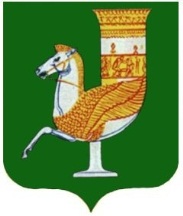 П  О  С  Т  А  Н  О  В  Л  Е  Н  И  Е   АДМИНИСТРАЦИИ   МУНИЦИПАЛЬНОГО  ОБРАЗОВАНИЯ «КРАСНОГВАРДЕЙСКИЙ  РАЙОН»От  21.01.2022г. №_69                                                     		с. Красногвардейское					О введении режима повышенной готовностиВ соответствии с Федеральным законом от 21 декабря 1994 года № 68-ФЗ «О защите населения и территорий от чрезвычайных ситуаций природного и техногенного характера», постановлением Правительства Российской Федерации от 30 декабря 2003 года № 794 «О единой государственной системе предупреждения и ликвидации чрезвычайных ситуаций»,  письмом  исх. № ИВ-220-171 от 21.01.2022 года начальника Главного управления МЧС России  по Республике Адыгея С.В. Илющенко и в целях оперативного реагирования, организации управления при  угрозе возникновения чрезвычайной ситуации, вызванной ухудшением погодных условий (дождь, мокрый снег, усиление ветра), руководствуясь Уставом МО «Красногвардейский район»ПОСТАНОВЛЯЮ:1. Ввести для органов управления и сил звена территориальной подсистемы Республики Адыгея Красногвардейского района единой государственной системы предупреждения и ликвидации чрезвычайных ситуаций режим повышенной готовности с 18.00 часов 21 января   2022 года до особого распоряжения.	2.Включить  в границы  территории,  на  которой  существует  угроза   возникновения  чрезвычайных  ситуаций,  территорию   муниципального образования «Красногвардейский  район». 3.  Разместить  данное постановление на официальном сайте  органа местного самоуправления МО «Красногвардейский район» в сети «Интернет».   4. Контроль за исполнением настоящего постановления оставляю за собой.          5. Настоящее  постановление вступает в силу  с 18:00 часов 21 января 2022 года.Глава  МО «Красногвардейский   район»                                               Т.И. Губжоков